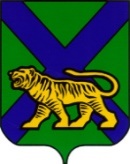 ТЕРРИТОРИАЛЬНАЯ ИЗБИРАТЕЛЬНАЯ КОМИССИЯХАСАНСКОГО РАЙОНАРЕШЕНИЕ 24.04.2023 								                   № 769/156пгт СлавянкаО создании Рабочей группы по подготовке проектов решений территориальной избирательной комиссии Хасанского района по формированию участковых избирательных комиссий Приморского края избирательных участков с № 3001 по № 3031В связи с началом процедуры формирования участковых избирательных комиссий Приморского края избирательных участков с № 3001 по № 3031 в соответствии с решением территориальной избирательной комиссии Хасанского района от 03 апреля 2023 года № 767/155 «О начале процедуры формирования участковых избирательных комиссий», статьей 27 Избирательного кодекса Приморского края, территориальная избирательная комиссия Хасанского района:РЕШИЛА:1. Создать Рабочую группу по рассмотрению документов по предложению кандидатур в составы участковых избирательных комиссий Приморского края избирательных участков с № 3001 по № 3031, представленных в территориальную избирательную комиссию Хасанского района, и подготовке проектов решений территориальной избирательной комиссии Хасанского района по формировании участковых избирательных комиссий Приморского края избирательных участков с № 3001 по № 3031, утвердив ее состав:          Бабич О. К. – заместитель председателя территориальной избирательной комиссии Хасанского района, руководитель Рабочей группы;Павленко Б. П. – член территориально избирательной комиссии Хасанского района, секретарь Рабочей группы;Макурина К. В. - член территориально избирательной комиссии Хасанского района, член Рабочей группы;Пинегин В. А. - член территориально избирательной комиссии Хасанского района, член Рабочей группы;Председатель комиссии                                                                 А. И. МихайловСекретарь комиссии                                                                        О. В. Павленко